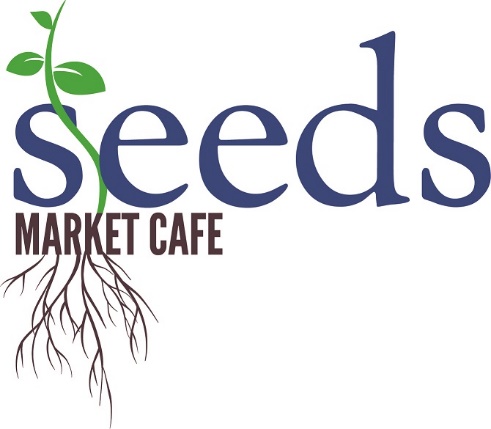 Shaker Style Easter BuffetSoup & SaladsHancock Cream of Asparagus Soup String Bean & Baby Romaine SaladSister Lettie’s Beet SaladEntrees & SidesSmokehouse Ham Baked in CiderPasture Raised Chicken FricasseeScalloped Potatoes & Root VegetablesSister Mary’s Zesty CarrotsBroccoli with Lemon & GarlicSweetsShaker Blueberry PieLemon Pudding Sister Miriam’s Butter & Sugar Cookies$25/adult $14/child, tax and gratuity not includedHours: 11am-2pm